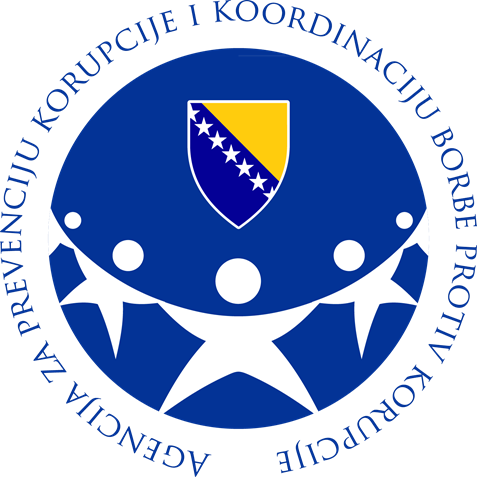 Primjer upitnika za samoprocjenu integritetainstitucija za provođenje zakonaNAPOMENA: Uposleni institucije upitnik za samoprocjenu integriteta ispunjavaju anonimno. Prilikom popunjavanja upitnika neophodno je označiti jedan odgovor na svako pitanje. Upitnik je sastavljen sa ciljem pružanja pomoći radnoj grupi za izradu plana integriteta. Radna grupa je slobodna da određena pitanja izbriše iz upitnika, preformuliše odnosno da doda nova pitanja ukoliko to smatra neophodnim.1. Da li obavljate aktivnosti koje su, po Vašem mišljenju, podložne nepravilnostima, korupciji i koruptivnom dejstvu? 1. Da2. Ne2. Ukoliko obavljate aktivnosti koje su podložne nepravilnostima, korupciji i koruptivnom dejstvu (tzv.“rizične aktivnosti“), možete li navesti tri primjera za iste: Primjer broj 1:______________________________________________________________Primjer broj 2:______________________________________________________________Primjer broj 3:______________________________________________________________3. Da li postoje posebni propisi ili interna pravila koja regulišu izvršavanje tzv. „rizičnih aktivnosti“ koje ste prethodno naveli?1. Da2. Ne3. Nisam upoznat/a da li navedeni propisi/interna pravila postoje u instituciji4. Ukoliko je odgovor na prethodno pitanje „Da“, da li ste upoznati sa sadržajem propisa/internih pravila?1. Da2. Ne5. Prilikom obavljanja svakodnevnih poslova i zadataka, da li dobivate posebne upute i smjernice od strane Vašeg nadređenog za izvršavanje ovih aktivnosti, pored eventualno uobičajenih poslovnih konsultacija?1. Da2. Ne6. Da li izvršavate ove aktivnosti u saradnji sa bliskim saradnicima?1. Da2. Ne7. U Vašoj odsutnosti, da li vas mijenja saradnik koji posjeduje jednake/slične kvalifikacije za obavljanje tzv. „rizičih aktivnosti“? 1. Da2. Ne8. Da li Vam je poznat opis Vašeg radnog mjesta?1. Da2. Ne9. Smatrate li da, u praksi, imate veća ovlaštenja od onih koja su vam formalno dodijeljena, odnosno sadržana u opisu Vašeg radnog mjesta, odnosno da li u ovom pogledu postoji tzv. „siva zona“?1. Da2. Ne 10. Ukoliko je odgovor na prethodno pitanje „Da“ da li se konsultujete sa Vašim nadređenim prije donošenja odluka koje spadaju u oblast „sive zone“?1. Da2. Ne11. Da li odgovarate vašem nadređenom nakon donošenja odluka koje spadaju u oblast „sive zone“?1. Da2. Ne12. Da li se održavaju zajedničke poslovne konsultacije (sastanci) sa Vašim nadređenima i bliskim saradnicima?1. Da2. Ne13. Ukoliko održavate zajedničke poslovne konsultacije (sastanke), navedite njihovu prosječnu učestalost?1. Manje od jednom mjesečno2. Jednom mjesečno3. Više od jednom mjesečno14. Ukoliko održavate zajedničke poslovne konsultacije, navedite koliko često razgovarate na temu jačanja ličnog i institucionalnog integriteta? 1. Nikada 2. Manje od jednom mjesečno3. Jednom mjesečno4. Više od jednom mjesečno15. Da li je Vaš nadređeni brzo i lahko dostupan za konsultacije?1. Da2. Ne16. Koliko često, u prosjeku, izvještavate Vašeg nadređenog o svom radu?1. Manje od jednom mjesečno2. Jednom mjesečno3. Više od jednom mjesečno17. Da li nadređeni ocjenjuje Vaš rad (najmanje) jednom godišnje?1. Da2. Ne18. Da li se u Vašoj instituciji uglavnom ocjenjuje količina obavljenog posla, a ne kvalitet obavljenog posla?1. Da2. Ne3. Ne mogu to procijeniti19. Da li ste ikada na poslu slušali o privatnim problemima svojih saradnika (npr. o finansijskim problemima, bračnim problemima, problemima u međuljudskim odnosima i sl.)?1. Da2. Ne3. Ponekad20. Da li ste ikada bili suočeni sa pitanjima/poslovima u kojima bi vaše profesionalne odluke mogle ostaviti posljedice po vaš privatni život?1. Da2. Ne21. Ukoliko je odgovor na prethodno pitanje „Da“, da li ste to pitanje/posao predali nekom drugom na rješavanje, da li ste tražili svoje izuzeće prilikom donošenja odluka ili ste uključili saradnika ili nadređenog pri donošenju odluke?1. Da2. Ne3. Nisam znao kako bih postupio/la u navedenoj situaciji22. Kontaktirate li sa osobama izvan Vaše institucije u okviru obavljanja Vaših redovnih poslovnih aktivnosti? 1.Da2.Ne23. Da li Vaš nadređeni zna sa kojim osobama izvan Vaše institucije kontaktirate u okviru obavljanja Vaših redovnih poslovnih aktivnosti?1. Da2. Ne24. Da li je vaš nadređeni upoznat sa tematikom i prirodom tih kontakata?1. Da2. Ne3. Ne znam 25. Da li je bilo određenih pokušaja osoba unutar ili van Vaše institucije da utiču na profesionalne odluke Vas ili nekog Vašeg saradnika?1. Da2. Ne3. Ne želim odgovoriti na ovo pitanje26. Da li u vašoj instituciji postoje propisi koji se odnose na čuvanje povjerljivih /tajnih podataka/informacija te da li se navedeni propisi primjenjuju u praksi?1. Da2. Ne27. U slučaju da postoji sukob interesa tj. sukob između nekog vašeg privatnog pitanja i funkcije koju obavljate, da li biste to prijavili?1. Da2. Ne28. Ukoliko je odgovor na prethodno pitanje „Da“, da li znate kome biste trebali prijaviti sukob interesa u Vašoj instituciji?1. Da2. Ne3.U mojoj instituciji nije određeno lice kojem bih mogao/la prijaviti eventualni sukob interesa29. U instituciji u kojoj sam zaposlen/a važnije je uraditi poslove/radne zadatke u skladu sa pravilima nego ih završiti na vrijeme.  1. Slažem se 2. Niti se slažem, niti se ne slažem3. Ne slažem se30. U instituciji u kojoj sam zaposlen/a često je dozvoljena improvizacija sa ciljem ostvarivanja rezultata.1. Slažem se 2. Niti se slažem, niti se ne slažem3. Ne slažem se31.  U instituciji u kojoj sam zaposlen/a količina obavljenog posla je često važnija od kvaliteta obavljenog posla.1. Slažem se 2. Niti se slažem, niti se ne slažem3. Ne slažem se32. U instituciji u kojoj sam zaposlen/a većina saradnika daje prednost vlastitim interesima u odnosu na profesionalni rad. 1. Slažem se 2. Niti se slažem, niti se ne slažem3. Ne slažem se33. Ozbiljne greške ili propusti uposlenika se, općenito, tolerišu.1. Slažem se 2. Niti se slažem, niti se ne slažem3. Ne slažem se34. Da li ste čuli za slučajeve prevare, krađe ili drugih radnji koje predstavljaju kršenje integriteta unutar Vaše institucije?1. Da2. Ne35. Da li, unutar Vaše institucije postoje izrađeni propisi/usvojene procedure koji se odnose na prethodno navedene slučajeve te da li se navedeni propisi/procedure provode u praksi?1. Da2. Ne3. Ne znam36. Ukoliko je odgovor na prethodno pitanje „Ne“ navedite šta je, prema Vašem mišljenju razlog tome?1. U instituciji u kojoj radim nisu zabilježeni slučajevi prevare, krađe ili drugih radnji koje predstavljaju kršenje integriteta. 2. U instituciji u kojoj radim ima takvih slučajeva, ali se oni ignorišu ili zataškavaju.3. Ne želim da odgovorim na ovo pitanje37. Ukoliko je odgovor na pitanje br. 35. „Da“, da li Vam je poznato da li su ovi pokušaji službeno prijavljeni unutar institucije u kojoj radite?1. Da, prijavljeni su2. Ne, nisu prijavljeni3. Ne želim odgovoriti na ovo pitanje	38. Da li znate kome bi navedeni pokušaji trebali biti prijavljeni unutar Vaše institucije?   1. Da2. Ne39. Da li ste prilikom obavljanja svog rada, čuli za slučajeve primanja poklona unutar institucije?1. Da	2. Ne40. Da li u Vašoj instituciji postoje propisi koji se odnose na prihvatanje darova ili znakova gostoprimstva?1. Da2. Ne3. Ne znam41. Ukoliko je odgovor na prethodno pitanje „Da“ da li ste upoznati sa sadržajem ovih propisa te da li se oni primjenjuju u praksi?1. Da2. Ne42. Da li je u Vašoj instituciji imenovano lice koje ima zadatak da prati da li su zaposleni u sukobu interesa prilikom obavljanja djelatnosti?1. Da2. Ne3. Ne znam43. Koliku po Vama važnost imaju slijedeće tvrdnje koje bi trebale označiti Vaš motiv da se bavite policijskim poslom?44. Šta bi od navedenih mjera smanjilo korupciju u samoj policijskoj organizaciji? Mi ćemo Vam ponuditi određene tvrdnje, a Vi svaku tvrdnju ocjenite na skali od 1 (izrazito se slažem) do 5 (izrazito se ne slažem).Sada ćemo Vam navesti nekoliko situacija (slučajeva) u kojima se može naći policijski službenik. Koristeći ponuđene skale, molimo Vas, iskažite Vaše mišljenje54. Da li ste Vi bili u prilici da ste morali ili htjeli zloupotrijebiti svoj položaj (ili ste čuli da je neki od Vaših kolega bio u takvoj prilici)? 1. Nisam nikada, niti znam nekoga ko je bio u takvoj situaciji2. Nisam nikada lično, ali sam upoznat sa slučajevima korupcije u policiji3. Drugi su mi savjetovali da djelujem protivno propisima službe4. Da, morao/la sam zloupotrijebiti položaj, tj. djelovati protivno propisima službe čuo/lasam od kolega da su uradili istu stvar.55. Da li po Vašem mišljenju nadležne policijske službe dovoljno rade na istraživanju i sprečavanju korupcije? 1.  Ne rade dovoljno  ili se bar ne vidi da rade dovoljno2.  Skoro nikako ne rade, tačnije nema nikakvog efekta3.  U ovim uslovima sasvim dovoljno4.  Rade i to jako dobro5.  Radile bi i više kada bi: _______________________________56. Koliko imate godina radnog iskustva u policijskoj struci?Imam ______________ punih godina radnog iskustva u policijskoj struci. 57. Na koji način medije i javnost informišete o aktivnostima Vaše institucije (moguće izabrati više odgovora)1. Putem informacija koje se postavljaju na web stranicu2. Putem konferencija za štampu3. Kroz organizovanje specijalnih informativnih sastanaka ili razgovora sa zainteresovanimstranama4. Putem e-maila5. Putem ciljane poštanske pošiljke6. Pomoću izvještaja7. Putem internih sastanaka za radne grupe8. Na drugi način – navesti ____________________________________________________Ukoliko imate dodatne napomene i komentare, molimo da navedete:___________________________________________________________________________________________________________________________________________________________________________________________________________________________________________________________________________________________________________________________________________________________________________________________________________________________________________________________________________________________________________________________________________________________________________________________________________________________________________________________________________________________________TvrdnjaVisokavažnost(3)Srednja važnost (2)Mala važnost (1)Policijsko zanimanje koristi moje naročite sposobnostiPolicijsko zanimanje daje priliku za dobrom zaradomPolicijsko zanimanje dopušta stvaralaštvo i originalnostPolicijsko zanimanje osigurava za mene društveni status i prestižPolicijsko zanimanje daje više prilika za rad sa ljudimaPolicijsko zanimanje osigurava stabilnu i sigurnu budućnostPolicijsko zanimanje je relativno bez nadzora drugihPolicijsko zanimanje daje priliku za vodstvoPolicijsko zanimanje pruža priliku za avanturuPolicijsko zanimanje dozvoljava da se bude od koristi drugimaTvrdnjaIzrazito se slažem (1)Uglavnom se slažem (2)Niti se slažem, niti se ne slažem (3)Uglavnom se ne slažem (4)Izrazito se ne slažem (5)Neophodno je povećati plate policijiNeophodno je napraviti novi pravilnik ododatnom plaćanju prekovremenog rada policijeNeophodno je javno oglasiti uputstva za građaneu pogledu prijave slučajeva korupcije (naoglasnim pločama institucije, na web stranici,u mjesnim zajednicama)Neophodna je striktnija primjena kontrolepolicajaca i primjena sankcija za zloupotrebedužnostiNeophodno je striktno kažnjavanje onihgrađana koji pokušaju podmititi policajcaRegrutovanju policajaca društvo ne pridajedovoljnu pažnju, tako da imamo veliki brojnekompetentnih policajaca koji su ovu profesijuizabrali kao nužno zlo ili zbog dobre prilike daimaju stalan posao.U policiji bi trebali na rukovodeće pozicije doćiprofesionalci koji su se na visokim školamaeducirali za provedbu zakona i unutrašnjeposlove uopšte.45.Policijski službenik pokreće privatni posao u kojem on prodaje i/ili ugrađuje sigurnosneuređaje, kao što su alarm, specijalne brave, itd. On to radi tokom svojih neradnih sati. Koliko ozbiljnim smatrate ovakvo ponašanje?Uopće nije ozbiljno (1)Veoma je ozbiljno (2)Ne znam (3)45.Policijski službenik pokreće privatni posao u kojem on prodaje i/ili ugrađuje sigurnosneuređaje, kao što su alarm, specijalne brave, itd. On to radi tokom svojih neradnih sati. Koliko ozbiljnim smatrate ovakvo ponašanje?46.Mislite li da bi većina policijskih službenika u Vašoj instituciji prijavila kolegu policijskog službenika koji se bavi ovakvim ponašanjem?Da (1)Ne (2)Ne znam (3)46.Mislite li da bi većina policijskih službenika u Vašoj instituciji prijavila kolegu policijskog službenika koji se bavi ovakvim ponašanjem?47.Policijski službenik rutinski prihvata obrok, cigarete, ili druge stvari manje vrijednosti odjednog trgovca na svom rejonu. Službenik ne zahtjeva ove darove i pazi da se ne zloupotrijebivelikodušnost onoga koji daje darove.Uopće nije ozbiljno (1)Veoma je ozbiljno (2)Ne znam (3)47.Policijski službenik rutinski prihvata obrok, cigarete, ili druge stvari manje vrijednosti odjednog trgovca na svom rejonu. Službenik ne zahtjeva ove darove i pazi da se ne zloupotrijebivelikodušnost onoga koji daje darove.48.Policijski službenik vrši osiguranje štićenog objekta, pored kojeg je ograničeno zadržavanje i parkiranje. Na tom mjestu se parkira vozilo te vozač daje policijskom službeniku lični dar u visini polovine iznosa propisane novčane kazne kojeg policijski službenik prihvata.Uopće nije ozbiljno (1)Veoma je ozbiljno (2)Ne znam (3)48.Policijski službenik vrši osiguranje štićenog objekta, pored kojeg je ograničeno zadržavanje i parkiranje. Na tom mjestu se parkira vozilo te vozač daje policijskom službeniku lični dar u visini polovine iznosa propisane novčane kazne kojeg policijski službenik prihvata.49.Policijski službenik je po dobrom nadaleko poznat u zajednici i za praznike vlasnici trgovačkihradnji, restorana i barova pokazuju svoju zahvalnost za njegovu pozornost dajući mu darove u hrani i pićuUopće nije ozbiljno (1)Veoma je ozbiljno (2)Ne znam (3)49.Policijski službenik je po dobrom nadaleko poznat u zajednici i za praznike vlasnici trgovačkihradnji, restorana i barova pokazuju svoju zahvalnost za njegovu pozornost dajući mu darove u hrani i piću50.Policijski službenik ima dogovor sa lokalnim autoservisom da ih preporuči vlasnicimaoštećenih automobila u saobraćajnim nezgodama. Od vlasnika servisa službenik u zamjenu zasvaku preporuku dobija 5% od iznosa računa za popravku automobilaUopće nije ozbiljno (1)Veoma je ozbiljno (2)Ne znam (3)50.Policijski službenik ima dogovor sa lokalnim autoservisom da ih preporuči vlasnicimaoštećenih automobila u saobraćajnim nezgodama. Od vlasnika servisa službenik u zamjenu zasvaku preporuku dobija 5% od iznosa računa za popravku automobila51.U 2 sata ujutro policijski službenik, koji je na dužnosti, vozi svoj patrolni automobil pustomulicom. On ugleda vozilo koje je sišlo sa ceste i zaglavilo se u jarku. On prilazi vozilu i primjećuje da vozač nije povrijeđen, ali je u očigledno pod dejstvom alkohola. On takođe pronalazi da je vozač policijski službenik. Umjesto izvještavanja o ovom incidentu i prekršaju on prevozi vozača do njegove kuće.Uopće nije ozbiljno (1)Veoma je ozbiljno (2)Ne znam (3)51.U 2 sata ujutro policijski službenik, koji je na dužnosti, vozi svoj patrolni automobil pustomulicom. On ugleda vozilo koje je sišlo sa ceste i zaglavilo se u jarku. On prilazi vozilu i primjećuje da vozač nije povrijeđen, ali je u očigledno pod dejstvom alkohola. On takođe pronalazi da je vozač policijski službenik. Umjesto izvještavanja o ovom incidentu i prekršaju on prevozi vozača do njegove kuće.52.Da li se navedena ponašanja mogu posmatrati kaopovreda službene dužnosti u Vašoj instituciji?Da li se navedena ponašanja mogu posmatrati kaopovreda službene dužnosti u Vašoj instituciji?Da li se navedena ponašanja mogu posmatrati kaopovreda službene dužnosti u Vašoj instituciji?Da li se navedena ponašanja mogu posmatrati kaopovreda službene dužnosti u Vašoj instituciji?Da (1)Da (1)Ne (2)Ne (2)Ne znam (3)Ne znam (3)52.Da li se navedena ponašanja mogu posmatrati kaopovreda službene dužnosti u Vašoj instituciji?Da li se navedena ponašanja mogu posmatrati kaopovreda službene dužnosti u Vašoj instituciji?Da li se navedena ponašanja mogu posmatrati kaopovreda službene dužnosti u Vašoj instituciji?Da li se navedena ponašanja mogu posmatrati kaopovreda službene dužnosti u Vašoj instituciji?53.53.Ako službenik u Vašoj instituciji izvrši neko od navedenih ponašanja, koja disciplinskamjera prema Vašem mišljenju treba uslijediti? Nijedna (1)Usmeni ukor (2)Pismeni ukor (3)Suspenzija (4)Suspenzija (4)Oduzimanje čina (5)Oduzimanje čina (5)Otpuštanje (6)53.53.Ako službenik u Vašoj instituciji izvrši neko od navedenih ponašanja, koja disciplinskamjera prema Vašem mišljenju treba uslijediti? 